Redlined BSCP504 ‘Non Half Hourly Data Collection for SVA Metering Systems Registered in SMRS’ changes for CP1401‘Replace residual negative EACs for pre-RF Settlement days without affecting post-RF settlement data’.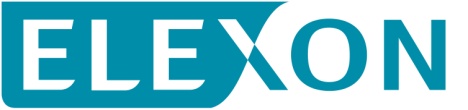 The CP proposes changes to BSCP504 Sections: 3.3.11.3,  3.4.2.2,  4.5.2; new subsection 4.5.2(r).We have redlined these changes against version 31.0 of the BSCP.3.3.11.	Calculate AA/EAC Values and send to NHHDA and Supplier. [Insert new footnote in 3.3.11.3 as follows]3.4.2	NHHDC investigates inconsistencies. [Insert new footnote in 3.4.2.2 as follows][Amend existing bullets and insert new bullet into 4.5.2 as follows]4.5.2	Deeming circumstances A Deemed Meter Reading shall be calculated as set out below if a valid actual Meter register reading cannot be obtained in the following circumstances:Change of Supplier;Disputed change of Supplier Meter reading;Concurrent change of Supplier and change of Measurement Class;Change of LDSO; At the RF to ensure that crystallised data is not changed post the RFIn all other circumstances set out below, a Deemed Meter Reading may be calculated if required by the Supplier.  In all cases, the NHHDC shall retain an audit trail to prove that all steps set out below have been completed before a reading is deemed.Where a Deemed Meter Advance is calculated, it shall be calculated using a system or process so approved in accordance with BSCP537 using the formulae set out in Annex S-2 of the Code.  The Deemed Meter Advance can then be used to calculate a Deemed Meter Reading.Wherever the NHHDC has deemed a Meter reading, the NHHDC shall provide the Deemed Meter Reading and the date of the Deemed Meter Reading to its Supplier.Where a Deemed Meter Advance has been calculated, this indicates that the process has broken down.  The Supplier shall investigate the root cause of the problem and attempt to resolve the underlying issue in all cases where a reading has been deemed.If a Deemed Meter Reading has been calculated but subsequently the actual Meter register reading for the same Settlement Day (or for a day between SSD-5 and SSD+5 for a change of Supplier), is provided and the actual Meter register reading passes validation, the Deemed Meter Reading should be replaced with the actual Meter register reading. [Insert new subsection 4.5.2 r) as follows:]REFWHENACTIONFROMTOINFORMATION REQUIREDMETHOD3.3.11.1In accordance with SVAA Calendar.Send Daily Profile Coefficients (via section 3.1.2 - Process Daily Profile Coefficients received from SVAA).SVAA.NHHDC.D0039  Daily Profile Coefficient File.Electronic Interface.3.3.11.2If profile data not received.Inform SVAA and await receipt of profile data.NHHDC.SVAA.P0040  Request Daily Profile CoefficientManual Process. 3.3.11.3Following receipt of profile data.Calculate the AA and or EAC for the MAP, based on the valid Meter data.Where the new EAC is negative, calculate a replacement EAC.NHHDC.Check that the date and version stamps on sets of Daily Profile Coefficients received are consistent with those on data sets already received.Appendix 4.9 - EAC/AA Calculation.Appendix 4.5.2 e) – Replacement EAC/AA Calculation.Internal Process.3.3.11.4If AA and or EAC calculation fails.Correct and re-run AA and or EAC calculation.NHHDC.Internal Process.REFWHENACTIONFROMTOINFORMATION REQUIREDMETHOD3.4.2.1As deemed necessary.Send notification of inconsistencies e.g. any gaps, overlaps, missing or invalid AAs etc.Supplier MOA NHHDA.NHHDC.As appropriate:Details of inconsistencies to be investigated, including any relevant supporting information (e.g. copies of data flows highlighting the inconsistencies).Electronic or other method, as agreed.3.4.2.2Investigate inconsistencies, take corrective action and inform respective parties of action taken.Re-send AAs (and EACs if previously sent) to the NHHDA and Supplier.Process EAC/AA data in accordance with section 3.5. NHHDC.NHHDA.Supplier, NHHDA.Complete Site Visit of SVA Metering System – Site Visit Report - Appendix 4.1.D0019  Metering System EAC/AA Data.Electronic or other method, as agreed.